要配慮者利用施設避難確保計画　作成・変更　報告書要配慮者利用施設避難確保計画　作成・変更　報告書〇〇〇〇(施設名)津波発生時の避難確保計画○年〇月作成１　計画の目的　　この計画は、津波防災地域づくりに関する法律第71 条第１項に基づくものであり、○〇〇〇（施設名）は避難促進施設（要配慮者利用施設）として、利用者の津波発生時の円滑かつ迅速な避難の確保を図ることを目的とする。２　計画の報告・公表　　この計画は常に最新の内容に更新し、更新した事項は市（防災対策課）に速やかに報告しなければならない。また、作成・更新した当計画は、施設のHP等にて公表を行う。　　また、作成・更新後は別紙１にて当計画の内容を確認し、併せて市に報告する。３　計画の適用範囲　　この計画は、当施設に勤務又は利用する全ての者に適用するものとする。４　避難誘導(1)　避難場所・避難経路　津波災害警戒区域外の避難場所「●●●（他の施設名）」又は「当施設●階」（基準水位が２ｍ以下の施設の場合）施設外へ、又は施設内の避難経路図※：施設内の目立つところに常時掲示する。※施設外への避難経路図については別添【避難経路図作成方法】を参照して作成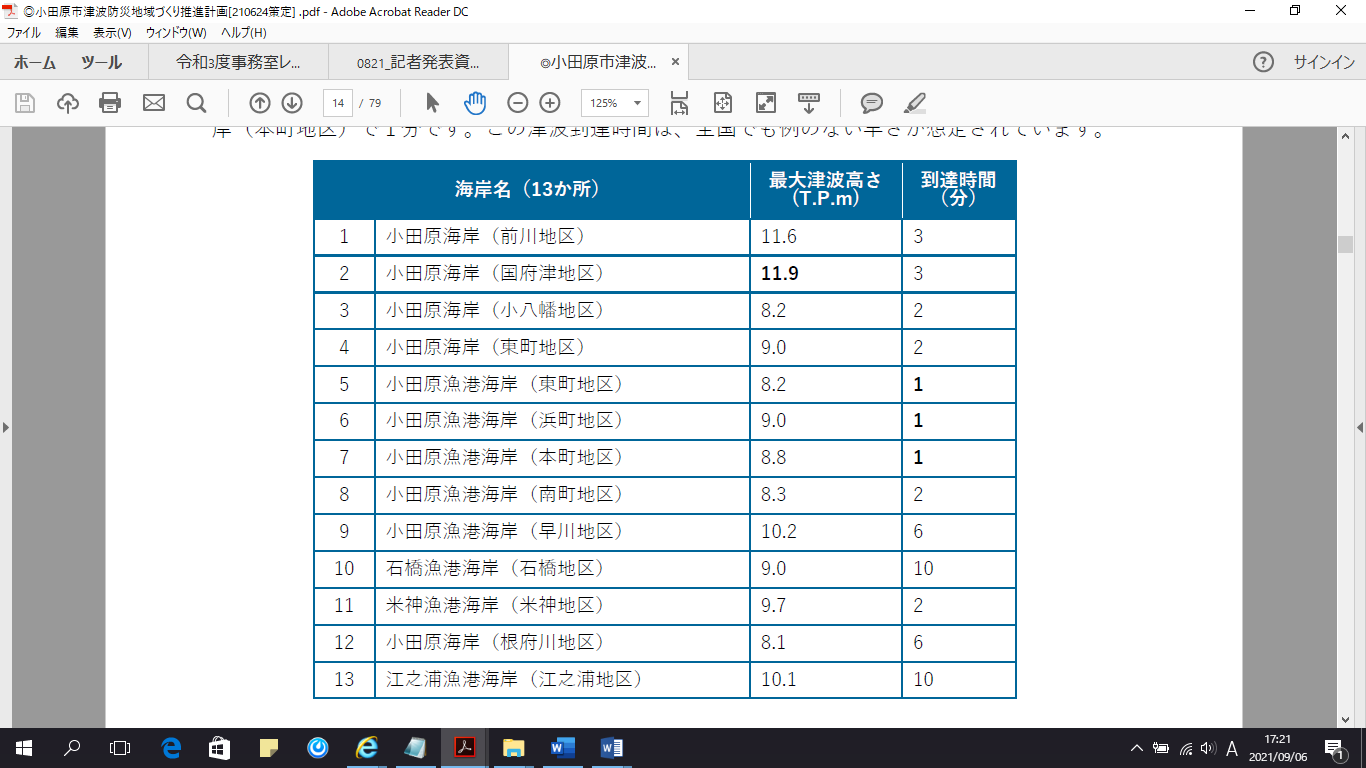 (2)　避難誘導方法・日頃から、避難経路図を施設内の目立つところに掲示し、利用者等に周知しておく。・避難場所に誘導するときは、声をかけながら誘導する。・浸水のおそれがあるところからの避難が概ね完了した時点において、未避難者の有無について確認する。５　防災体制(1)　体制表※１　今まで感じたことのない強い揺れを感じた場合等※２　当市の津波は揺れ始めから最短１分（津波警報より前）で到達することもあるため、今まで感じたことの無いような強い揺れを感じた時は、動けるようになったら直ちに避難を開始する。(2)　役割分担　別紙２参照６　情報収集・伝達　別紙２の役割分担表に基づき、情報収集・伝達を実施する。７　避難確保資器材等一覧　別紙３参照８　防災研修・訓練の実施　(1)　全従業員対象毎年●月に情報収集・伝達及び避難誘導に関する訓練を実施する。　(2)　新規転入職員等対象毎年●月に研修及び避難誘導に関する訓練を実施する。　(3)　訓練結果の報告　　　上記訓練を実施した際は、別添【訓練結果報告様式】に記入し市に訓練結果を報告する。避難確保計画　記載事項確認表役割分担表【昼・夜間用】避難確保資機材等一覧　　情報収集・伝達及び避難誘導の際に使用する資機材として下表の資器材を　日ごろから確保し、その維持管理に努めるものとする。(施設に応じて追記等して下さい)関係機関への緊急連絡先一覧表年　　月　　日　　　　小田原市長　様住　所　　　　　　　　　　　　　　　　　　　名　前　　　　　　　　　　　　　　　　　　　津波防災地域づくりに関する法律第71 条第１項に基づき、別添のとおり避難確保計画を  作成 ・ 変更　したので報告します。　年　　月　　日　　　　小田原市長　様住　所　　　　　　　　　　　　　　　　　　　名　前　　　　　　　　　　　　　　　　　　　津波防災地域づくりに関する法律第71 条第１項に基づき、別添のとおり避難確保計画を  作成 ・ 変更　したので報告します。　要配慮者利用施設の所在地〒小田原市要配慮者利用施設の名称（変更の場合は、変更後の名称）要配慮者利用施設　電話番号要配慮者利用施設　ＦＡＸ要配慮者利用施設　メールアドレス津波災害警戒区域　基準水位（市HPナビ・オダワラ　Navi-Oで確認）（最大値を記載）．　ｍ小田原市地域防災計画に当該施設が定められているかいる　　・　　いない２０○○年〇月〇日　　　　小田原市長　様住　所　　小田原市荻窪３００番地　　　　　　名　前　　小田原　梅子　　　　　　　　　　　津波防災地域づくりに関する法律第71 条第１項に基づき、別添のとおり避難確保計画を  作成 ・ 変更　したので報告します。　２０○○年〇月〇日　　　　小田原市長　様住　所　　小田原市荻窪３００番地　　　　　　名　前　　小田原　梅子　　　　　　　　　　　津波防災地域づくりに関する法律第71 条第１項に基づき、別添のとおり避難確保計画を  作成 ・ 変更　したので報告します。　要配慮者利用施設の所在地〒２５０－８５５５小田原市荻窪３００番地要配慮者利用施設の名称（変更の場合は、変更後の名称）○○センター要配慮者利用施設　電話番号０４６５‐３３‐１８５５要配慮者利用施設　ＦＡＸ０４６５‐３３‐１８５８要配慮者利用施設　メールアドレスbosai@city.odawara.kanagawa.jp津波災害警戒区域　基準水位（市HPナビ・オダワラ　Navi-Oで確認）（最大値を記載）３．０ｍ小田原市地域防災計画に当該施設が定められているかいる　　・　　いない体制確立の判断活動内容対応従事者注意体制緊急地震速報津波情報等の情報収集情報収集・伝達従事者警戒体制津波注意報発表津波情報等の情報収集情報収集・伝達従事者警戒体制津波注意報発表使用する資機材の準備避難誘導従事者警戒体制津波注意報発表保護者・家族等への事前連絡情報収集・伝達従事者非常体制危険の前兆を確認（※１）避難指示の発令津波警報、大津波警報の発表避難誘導（速やかに※２避難誘導を実施する）避難誘導従事者施設名チェック項目チェック項目ページ施設市避難誘導避難誘導避難誘導避難誘導避難誘導・避難経路図・避難場所の記載はあるか。□□・避難経路は複数経路想定しているか。※施設外への避難の場合□□・避難経路には海側への避難、河川の横断は含まれていないか。※施設外への避難の場合□□防災体制・役割分担防災体制・役割分担防災体制・役割分担防災体制・役割分担防災体制・役割分担・防災体制には、体制毎の確立判断基準の記載はあるか。□□・避難誘導従事者は必要な人員を割り当てているか。□□・夜間等に運営形態が変更される場合、別に役割分担表を作成しているか。□□資機材等一覧資機材等一覧資機材等一覧資機材等一覧資機材等一覧・情報収集・伝達及び避難誘導に必要な資機材等は網羅されているか。□□防災研修・訓練防災研修・訓練防災研修・訓練防災研修・訓練防災研修・訓練・年一回以上、訓練は設定されているか。□□・新規転入・採用職員向けの研修・訓練は設定されているか。□□区分従事者等実施内容施設管理者（代行者）避難確保・防災研修・訓練に関する責任者情報収集責任者情報収集（✔を付ける）□　防災行政無線／広報車□　小田原市ホームページ□　アプリ「おだわら防災ナビ」□　防災メール□　緊急速報メール□　J:COM「防災情報サービス」□　テレビ放送□　FMおだわら□　テレホンサービス情報収集従事者（●名）情報収集（✔を付ける）□　防災行政無線／広報車□　小田原市ホームページ□　アプリ「おだわら防災ナビ」□　防災メール□　緊急速報メール□　J:COM「防災情報サービス」□　テレビ放送□　FMおだわら□　テレホンサービス情報伝達責任者・館内放送等による避難の呼び掛け・緊急連絡網に基づき、保護者・利用者家族等に連絡する。・けが人の発生等の場合、関係機関への緊急連絡先一覧（別紙４）により連絡する。情報伝達従事者（●名）・館内放送等による避難の呼び掛け・緊急連絡網に基づき、保護者・利用者家族等に連絡する。・けが人の発生等の場合、関係機関への緊急連絡先一覧（別紙４）により連絡する。避難誘導責任者・危険な前兆の覚知又は津波警報等の発表時には、避難経路図に基づき避難を開始する。・避難場所「●●●●」／「●階」避難誘導従事者（●名）・危険な前兆の覚知又は津波警報等の発表時には、避難経路図に基づき避難を開始する。・避難場所「●●●●」／「●階」情報収集・伝達テレビラジオインターネット端末ファックス携帯電話乾電池避難誘導従業員名簿利用者名簿案内旗携帯電話携帯電話用バッテリー懐中電灯乾電池利用者おむつおしりふき血圧計体温計食糧生活用水その他区分担当部署電話番号小田原市役所防災対策課３３－１８５５小田原市消防本部情報司令課４９－４４１０（緊急時：１１９）小田原警察署総合案内３２－０１１０（緊急時：１１０）